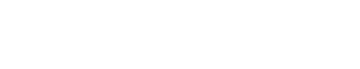 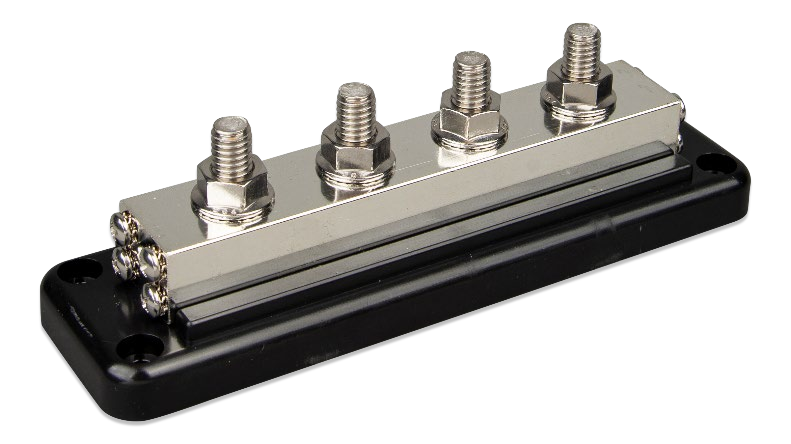 Шина 600 A с 4 терминалами и с 8 терминалами меньшего тока150 A с крышкой cover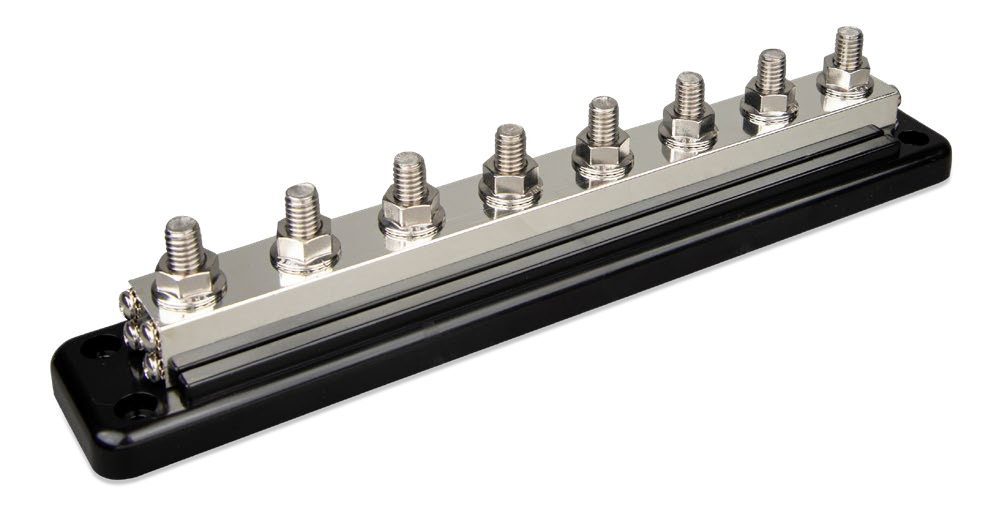  Шина 600 A с 8 терминалами и с 8 терминалами меньшего тока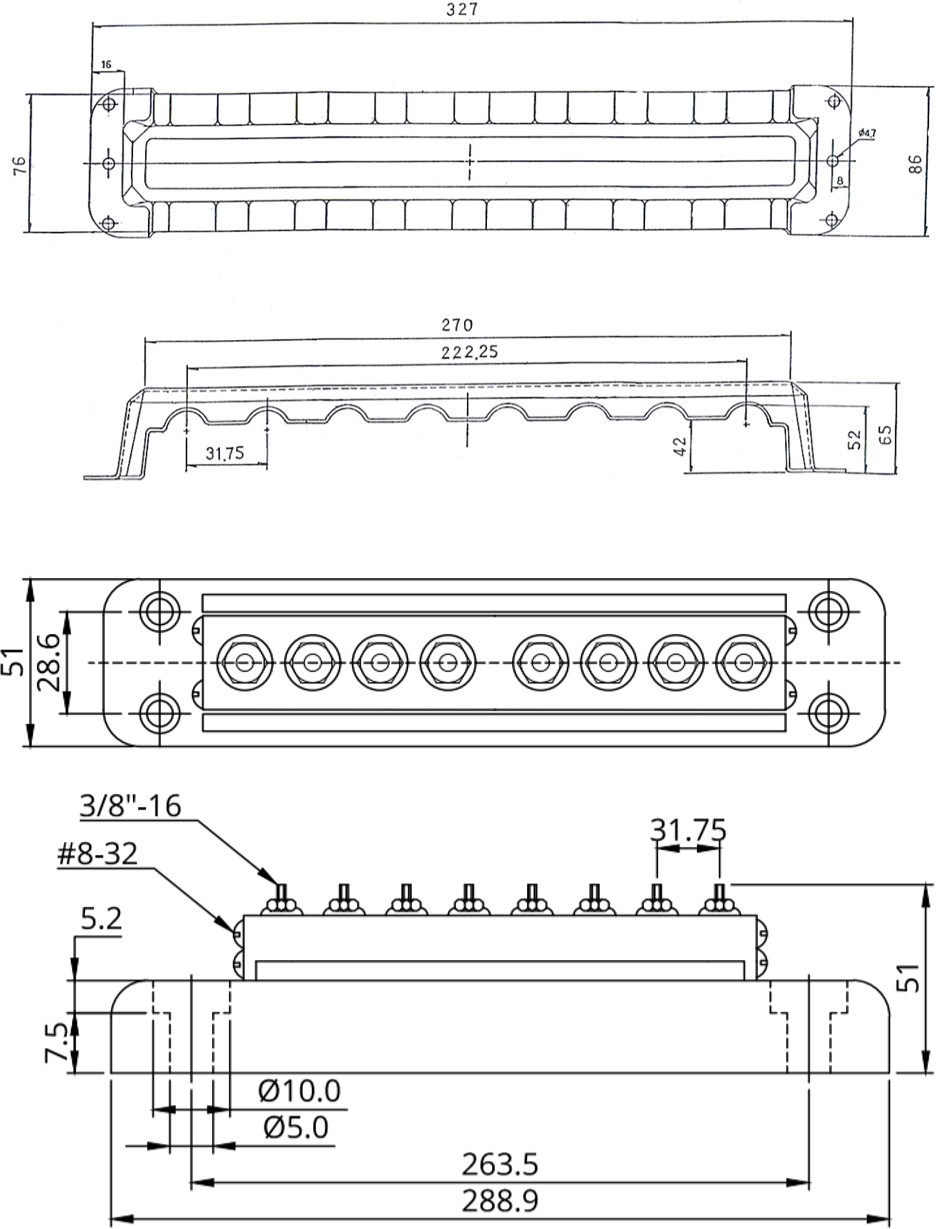 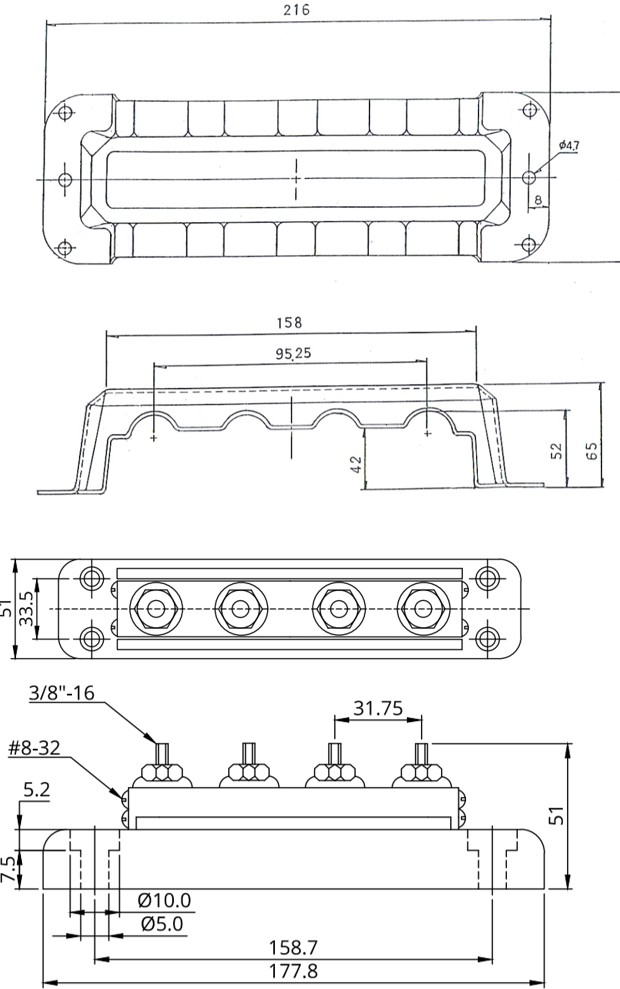 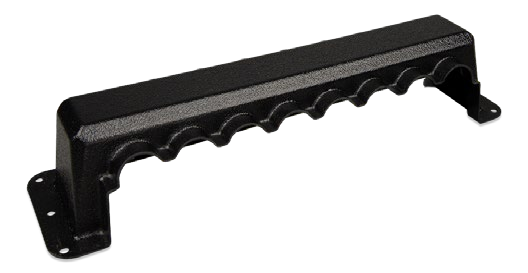 Victron Energy B.V. | De Paal 35 | 1351 JG Almere | The Netherlands General phone: +31 (0)36 535 97 00 | E-mail: sales@victronenergy.com www.victronenergy.com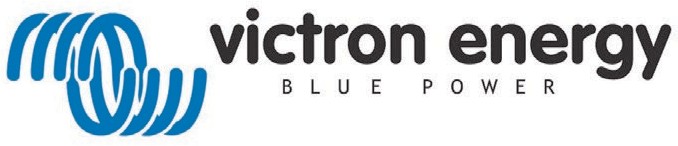 